SundhedsministerietEnhed: Sagsbeh.: Koordineret med: KOK Sagsnr.: Dok. nr.: Dato: 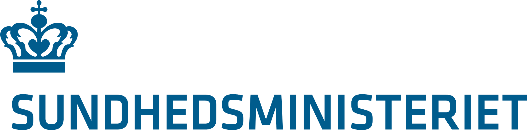 Ansøgningsskema for puljemidler til styrkelse af digitale kompetencerInformationSundhedsministeriet skal modtage ansøgningen samt dertilhørende materiale senest fredag den 1. juli kl. 23:59
Ansøgningsskemaerne sendes til rbj@sum.dk med teksten: ”Puljeopslag 2022: Styrkelse af digitale kompetencer” i emnefeltet samt ansøgers navn.Praktiske krav til ansøgningen Ansøgningen skal sendes som én samlet pdf-fil. Inden ansøgningen udfyldes, læses grundigt ”Vejledning til ansøgning for puljemidler til styrkelse af digitale kompetencer”.
Vejledningen skal følges og alle rubrikker i de følgende skemaer skal som udgangspunkt besvares. Såfremt der er et felt, der ikke giver mening at udfylde, f.eks. hvis der ikke er nogen samarbejdspartner eller egenfinansiering, kan feltet udfyldes med: ”Ikke relevant”. Ansøgningen må maksimalt fylde 5 sider (skema 1 og skema 2), ekskl. skema 3 og eventuelle bilag. For vedlæggelse af eventuelle bilag, bedes ansøgere kun vedlægge relevante bilag, som tydeligt underbygger projektet/initiativet.UdvælgelseskriterierDen samlede vurdering er en helhedsbetragtning, hvori vurderingerne af følgende kriterier indgår i den samlede vurdering:I hvilken grad projektet styrker eller opkvalificerer digitale kompetencer hos patienter, medarbejdere, studerende, ledere mv., således at de understøttes til at anvende nye innovative digitale og teknologiske redskaber, løsninger, behandlingsmuligheder mv.I hvilken grad der er opstillet klare mål for projektet samt kriterier for, hvornår disse mål er opfyldt.I hvilken grad ansøgningen indeholder en klar beskrivelse af projektets organisering, herunder ledelsesmæssig forankring.Forventet volumen, forstået som den baseline, der forventes at opnå effekter på, eksempelvis i form af antallet af omfattede ledere, medarbejdere, patienter, studerende mv. Et projekt, der forventer effekt på mange vil som udgangspunkt blive vurderet højere end et projekt, der forventer effekt på få.Styrke og kvalifikation af forventede kvalitative og/eller kvantitative effekter. F.eks. vil et projekt, som forventer stor effekt, blive vurderet højere end et projekt, der forventer lille effekt.Det vil vægte positivt i vurderingen af projektansøgningen, hvis der står både region(er), kommune(r) og/eller uddannelsesinstitution(er) mv. bag.Det vægtes positivt i vurderingen, hvis ansøger stiller med egenfinansiering.Skema 1 - praktiske oplysningerSkema 2 - projektbeskrivelseSkema 3 – budget for hele projektperiodenUnderskriver:___________________________________________________________
Dato:Projektets titelAnsøger (organisation)Adresse og postnummer/byCVR nummerNavn, stillingsbetegnelse, tlf. nr. og e-mail på projektleder og kontaktperson Projektlederens uddannelse, baggrund, erfaring og kompetenceSamarbejdspartner(e) og ansvarlig kontaktperson(er)Ansøgers forudsætninger for at gennemføre projektetSamarbejdspartners forudsætninger for at gennemføre projektetProjektets varighedBudgetoplysningerBudgetoplysningerBudgetoplysningerDer ansøges om i altEr der ansøgt eller bevilget økonomisk støtte fra anden side? Angiv beløbAngiv størrelsen af eventuel egenfinansieringProjektets samlede budgetProjektets titelKort resumé af ansøgningen (max 200 ord)Beskriv projektets formål, og hvordan det understøtter puljens fokusBeskriv projektets målsætning(er), aktiviteter og leverancer mv.Beskriv hvordan projektet vil styrke eller opkvalificere patienters, medarbejderes, studerendes, lederes mv. digitale kompetencer inden for det (de) givne område(r)Beskriv projektets organisering, samarbejde og herunder ledelsesmæssige forankringBeskriv projektets målgruppeBeskriv hvor mange der forventes at få gavn af projektets leverancer og hvordanBeskriv de styrkede kompetencer af forventede kvalitative og/eller kvantitative effekterBeskriv hvorvidt og hvorledes projektets leverancer kan benyttes af andre aktører end de medvirkende. (Andre regioner, kommuner eller uddannelsesaktører)Beskriv en tidsplan for projektets aktiviteter og leverancerProjektets titelAnsøgerRegnskabsansvarligRevisorUdgifterAktivitets-omfang (antal)Timetal og satsBeløb i kr.Evt. noterLønudgifter til projektledelse/-deltagelseMaterialer mv.Serviceydelser, herunder konsulentbistand (begrænset omfang) mv.Rejser og transport inkl. opholdsudgifterAdministration og revisionI altIndtægter11.Eventuel egenfinansiering12.Ansøgt beløb13.I alt